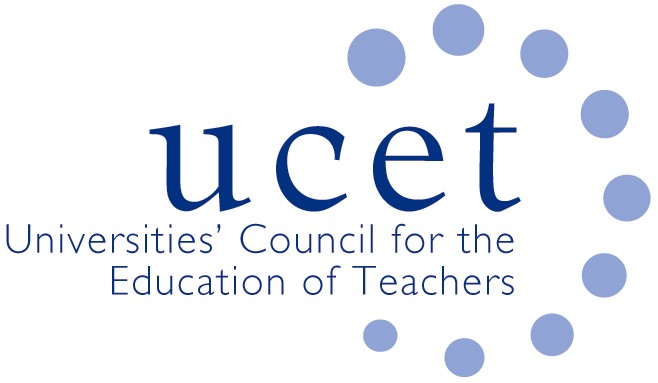 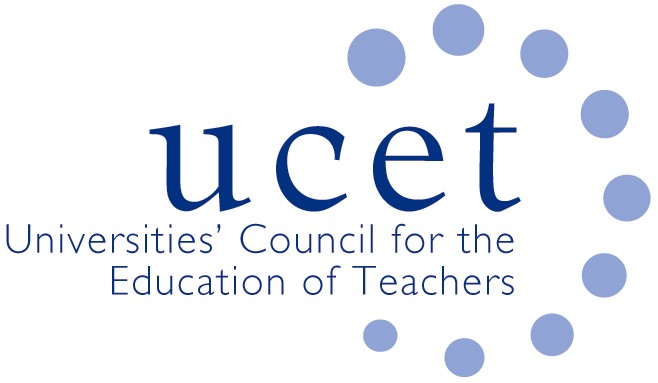 UCET Executive Committee, DfE & OfSTED meeting, 1:15 pm, Tuesday 28 April 2020Join by Skype: https://meet.lync.com/educationgovuk/alexandra.lloyd/NQ7S41H3AgendaMinutes of the previous meeting (enc.)Matters arising Covid updates:DfE advice (encs.)Further issues to be addressed:Support for 2020/21 NQTsSupport for deferred 2019/20 studentsEquivalency testingRecruitment and placements for 2020/21OtherOngoing UCET-DfE communicationsCovid implications for policy:ITE core content frameworkOfSTED inspection framework (enc.)Early Career FrameworkTeaching School Hubs: implications for existing ITE provisionAny other businessDate of next meeting: tbc